山东省排污单位自行监测方案企业名称：潍坊友谊纸业股份有限公司备案日期：2021年5月潍坊友谊纸业股份有限公司自行监测方案根据《企业事业单位环境信息公开办法》、《国家重点监控企业自行监测及信息公开办法(试行)》和《排污单位自行监测技术指南》的规定，制定本企业自行监测方案。一、基本情况二、监测内容废水自行监测内容表废气自行检测内容表无组织废气自行监测内容表噪声自行监测内容表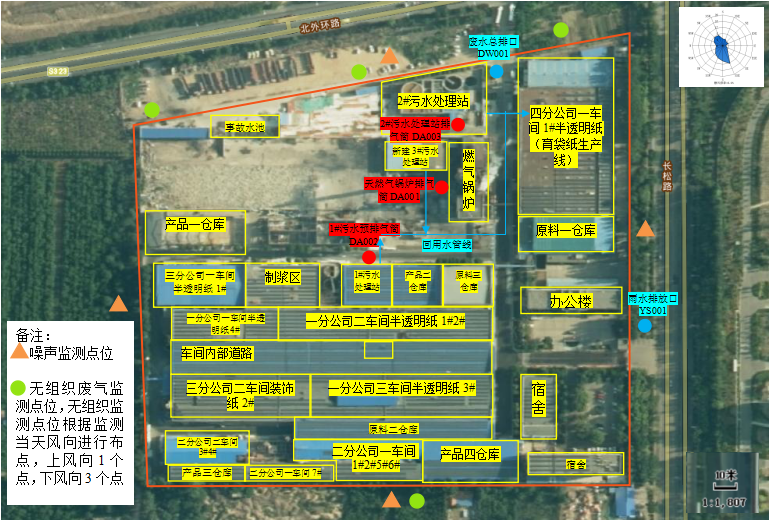 监测点位示意图单位名称潍坊友谊纸业股份有限公司注册地址山东省生产经营场所地址山东省潍坊市经济技术开发区长松路299号邮政编码261102行业类别机制纸及纸板制造，锅炉机制纸及纸板制造，锅炉机制纸及纸板制造，锅炉是否投产是投产日期2008.8.15中心经度119°3′16.92″中心纬度36°47′15.14″组织机构代码/统一社会信用代码91370700740227251B技术负责人孔令新联系电话13863633289公司固定电话0536-7590208电子邮箱企业生产情况企业污染治理情况废气：燃气锅炉经低氮燃烧后废气通过1根50米高排气筒排放；1#污水处理站废气经喷淋塔+UV光氧处理后通过1根15m高排气筒排放；2#、3#污水处理站废气经喷淋塔+UV光氧处理后通过1根15m高排气筒排放。未收集废气无组织排放。废水：造纸废水、生活污水、冲洗废水经厂内污水处理站处理后排入污水管网进入上实环境城西（潍坊）污水处理有限公司进一步处理。固废：废包装材料外售综合利用；废离子交换树脂、污水处理站污泥委托固废处置公司进行处理；生活垃圾由环卫部门定期清运处理；废机油、废UV灯管、在线监测化验废液属于危险废物，在危废暂存库暂存后委托有资质的单位进行处理。废气：燃气锅炉经低氮燃烧后废气通过1根50米高排气筒排放；1#污水处理站废气经喷淋塔+UV光氧处理后通过1根15m高排气筒排放；2#、3#污水处理站废气经喷淋塔+UV光氧处理后通过1根15m高排气筒排放。未收集废气无组织排放。废水：造纸废水、生活污水、冲洗废水经厂内污水处理站处理后排入污水管网进入上实环境城西（潍坊）污水处理有限公司进一步处理。固废：废包装材料外售综合利用；废离子交换树脂、污水处理站污泥委托固废处置公司进行处理；生活垃圾由环卫部门定期清运处理；废机油、废UV灯管、在线监测化验废液属于危险废物，在危废暂存库暂存后委托有资质的单位进行处理。废气：燃气锅炉经低氮燃烧后废气通过1根50米高排气筒排放；1#污水处理站废气经喷淋塔+UV光氧处理后通过1根15m高排气筒排放；2#、3#污水处理站废气经喷淋塔+UV光氧处理后通过1根15m高排气筒排放。未收集废气无组织排放。废水：造纸废水、生活污水、冲洗废水经厂内污水处理站处理后排入污水管网进入上实环境城西（潍坊）污水处理有限公司进一步处理。固废：废包装材料外售综合利用；废离子交换树脂、污水处理站污泥委托固废处置公司进行处理；生活垃圾由环卫部门定期清运处理；废机油、废UV灯管、在线监测化验废液属于危险废物，在危废暂存库暂存后委托有资质的单位进行处理。备注监测项目监测内容监测项目监测内容排放口编号监测点位监测频次执行排放标准标准限值监测方法备注监测指标pH值DW001废水总排口自动监测污水排入城镇下水道水质标准GB/T 31962-20156.5-9.5水质 pH值的测定 玻璃电极法 GB 6920-1986自动监测监测指标色度DW001废水总排口1次/日污水排入城镇下水道水质标准GB/T 31962-201564倍水质 色度的测定GB 11903-89手工监测监测指标溶解性总固体DW001废水总排口1次/季污水排入城镇下水道水质标准GB/T 31962-20152000mg/L水质 五日生化需氧量（BOD5）的测定 稀释与接种法 HJ505-2009手工监测监测指标悬浮物DW001废水总排口1次/日污水排入城镇下水道水质标准GB/T 31962-2015400mg/L水质 悬浮物的测定 重量法 GB 11901-1989手工监测监测指标五日生化需氧量DW001废水总排口1次/周污水排入城镇下水道水质标准GB/T 31962-2015350mg/L水质 五日生化需氧量（BOD5）的测定 稀释与接种法 HJ505-2009手工监测监测指标化学需氧量DW001废水总排口自动监测污水排入城镇下水道水质标准GB/T 31962-2015500mg/L水质 化学需氧量的测定 重铬酸盐法 HJ 828-2017自动监测监测指标总氮DW001废水总排口自动监测污水排入城镇下水道水质标准GB/T 31962-201570mg/L水质 总氮的测定 流动注射-盐酸萘乙二胺分光光度法HJ 668-2013自动监测监测指标氨氮DW001废水总排口自动监测污水排入城镇下水道水质标准GB/T 31962-201545mg/L水质 氨氮的测定 流动注射-水杨酸分光光度法HJ 666-2013自动监测监测指标总磷DW001废水总排口自动监测污水排入城镇下水道水质标准GB/T 31962-20158mg/L水质 总磷的测定 流动注射-钼酸铵分光光度法HJ 671-2013自动监测监测指标动植物油DW001废水总排口1次/季度污水排入城镇下水道水质标准GB/T 31962-2015100mg/L水质 石油类和动植物油类的测定 红外分光光度法（HJ637-2018）手工监测监测指标流量DW001废水总排口自动监测污水排入城镇下水道水质标准GB/T 31962-2015/HJT 92-2002 水污染物排放总量监测技术规范 自动监测监测指标悬浮物DW002雨水排放口排放口有流动水排放时开展监测，排放期间按日监测。如监测一年无异常情况，每季度第一次有流动水排放开展按日监测。//水质 悬浮物的测定 重量法 GB 11901-1989手工监测监测指标化学需氧量DW002雨水排放口排放口有流动水排放时开展监测，排放期间按日监测。如监测一年无异常情况，每季度第一次有流动水排放开展按日监测。//水质 化学需氧量的测定 重铬酸盐法 HJ 828-2017手工监测排放方式及排放去向排放方式及排放去向造纸废水、生活污水、冲洗废水经厂内污水处理站处理后排入污水管网进入上实环境城西（潍坊）污水处理有限公司进一步处理。造纸废水、生活污水、冲洗废水经厂内污水处理站处理后排入污水管网进入上实环境城西（潍坊）污水处理有限公司进一步处理。造纸废水、生活污水、冲洗废水经厂内污水处理站处理后排入污水管网进入上实环境城西（潍坊）污水处理有限公司进一步处理。造纸废水、生活污水、冲洗废水经厂内污水处理站处理后排入污水管网进入上实环境城西（潍坊）污水处理有限公司进一步处理。造纸废水、生活污水、冲洗废水经厂内污水处理站处理后排入污水管网进入上实环境城西（潍坊）污水处理有限公司进一步处理。造纸废水、生活污水、冲洗废水经厂内污水处理站处理后排入污水管网进入上实环境城西（潍坊）污水处理有限公司进一步处理。造纸废水、生活污水、冲洗废水经厂内污水处理站处理后排入污水管网进入上实环境城西（潍坊）污水处理有限公司进一步处理。采样和样品保存方法采样和样品保存方法手工监测的样品按照标准进行采样及保存。手工监测的样品按照标准进行采样及保存。手工监测的样品按照标准进行采样及保存。手工监测的样品按照标准进行采样及保存。手工监测的样品按照标准进行采样及保存。手工监测的样品按照标准进行采样及保存。手工监测的样品按照标准进行采样及保存。监测质量控制措施监测质量控制措施执行《环保管理制度》、《环保化验操作规程》，及时与第三方运营公司沟通，确保设备运行正常，数据有效性高。委托检测时签订协议，严格按照协议执行。执行《环保管理制度》、《环保化验操作规程》，及时与第三方运营公司沟通，确保设备运行正常，数据有效性高。委托检测时签订协议，严格按照协议执行。执行《环保管理制度》、《环保化验操作规程》，及时与第三方运营公司沟通，确保设备运行正常，数据有效性高。委托检测时签订协议，严格按照协议执行。执行《环保管理制度》、《环保化验操作规程》，及时与第三方运营公司沟通，确保设备运行正常，数据有效性高。委托检测时签订协议，严格按照协议执行。执行《环保管理制度》、《环保化验操作规程》，及时与第三方运营公司沟通，确保设备运行正常，数据有效性高。委托检测时签订协议，严格按照协议执行。执行《环保管理制度》、《环保化验操作规程》，及时与第三方运营公司沟通，确保设备运行正常，数据有效性高。委托检测时签订协议，严格按照协议执行。执行《环保管理制度》、《环保化验操作规程》，及时与第三方运营公司沟通，确保设备运行正常，数据有效性高。委托检测时签订协议，严格按照协议执行。监测结果公开时限监测结果公开时限手工监测项目每次收到监测报告后，及时公布监测结果。手工监测项目每次收到监测报告后，及时公布监测结果。手工监测项目每次收到监测报告后，及时公布监测结果。手工监测项目每次收到监测报告后，及时公布监测结果。手工监测项目每次收到监测报告后，及时公布监测结果。手工监测项目每次收到监测报告后，及时公布监测结果。手工监测项目每次收到监测报告后，及时公布监测结果。备注备注///////监测项目排放口监测点位监测内容监测频次执行排放标准标准限值标准限值监测方法分析仪器监测方法及个数监测项目排放口监测点位监测内容监测频次执行排放标准浓度速率监测方法分析仪器监测方法及个数颗粒物DA002锅炉烟气总排口烟气流速,烟气温度,烟气压力,烟气含湿量,烟气量，氧含量自动监测区域性大气污染物综合排放标准DB37/2376-201910mg/m³/固定污染源排气中颗粒物测定与气态污染物采样方法 GB/T 16157-1996废气采样仪手工监测，非连续采样至少3个二氧化硫DA002锅炉烟气总排口烟气流速,烟气温度,烟气压力,烟气含湿量,烟气量，氧含量自动监测区域性大气污染物综合排放标准DB37/2376-201950mg/m³/固定污染源排气中二氧化硫的测定 定电位电解法HJ 57-2017废气采样仪手工监测，非连续采样至少3个氮氧化物DA002锅炉烟气总排口烟气流速,烟气温度,烟气压力,烟气含湿量,烟气量，氧含量自动监测区域性大气污染物综合排放标准DB37/2376-2019100mg/m³/固定污染源废气 氮氧化物的测定 定电位电解法HJ 693-2014废气采样仪手工监测，非连续采样至少3个林格曼黑度DA002锅炉烟气总排口烟气流速,烟气温度,烟气压力,烟气含湿量,烟气量，氧含量1次/季区域性大气污染物综合排放标准DB37/2376-20191级/固定污染源排放烟气黑度的测定 林格曼烟气黑度图法HJ/T 398-2007废气采样仪手工监测，非连续采样至少3个氨DA005污水预处理站废气排气筒烟气流速,烟气温度,烟气压力,烟气含湿量,烟气量1次/季《恶臭污染物排放标准》（GB14554-93）/4.9kg/h空气和废气 氨的测定 纳氏试剂分光光度法 HJ 533-2009废气采样仪手工监测，非连续采样至少3个硫化氢DA005污水预处理站废气排气筒烟气流速,烟气温度,烟气压力,烟气含湿量,烟气量1次/季《恶臭污染物排放标准》（GB14554-93）/0.33kg/h空气质量 硫化氢 甲硫醇 甲硫醚 二甲二硫的测定气相色谱法 GB/T14678-1993废气采样仪手工监测，非连续采样至少3个臭气浓度DA005污水预处理站废气排气筒烟气流速,烟气温度,烟气压力,烟气含湿量,烟气量1次/季《恶臭污染物排放标准》（GB14554-93）2000无量纲/空气质量 恶臭的测定 三点比较式臭袋法 GB T 14675-1993废气采样仪手工监测，非连续采样至少3个氨DA006污水处理站废气排气筒烟气流速,烟气温度,烟气压力,烟气含湿量,烟气量1次/季《恶臭污染物排放标准》（GB14554-93）/4.9kg/h空气和废气 氨的测定 纳氏试剂分光光度法 HJ 533-2009废气采样仪手工监测，非连续采样至少3个硫化氢DA006污水处理站废气排气筒烟气流速,烟气温度,烟气压力,烟气含湿量,烟气量1次/季《恶臭污染物排放标准》（GB14554-93）/0.33kg/h空气质量 硫化氢 甲硫醇 甲硫醚 二甲二硫的测定气相色谱法 GB/T14678-1993废气采样仪手工监测，非连续采样至少3个臭气浓度DA006污水处理站废气排气筒烟气流速,烟气温度,烟气压力,烟气含湿量,烟气量1次/季《恶臭污染物排放标准》（GB14554-93）2000无量纲/空气质量 恶臭的测定 三点比较式臭袋法 GB T 14675-1993废气采样仪手工监测，非连续采样至少3个污染物排放方式及排放去向连续排放，排气筒高空排放；连续排放，排气筒高空排放；连续排放，排气筒高空排放；连续排放，排气筒高空排放；连续排放，排气筒高空排放；连续排放，排气筒高空排放；连续排放，排气筒高空排放；连续排放，排气筒高空排放；连续排放，排气筒高空排放；连续排放，排气筒高空排放；采样和样品保存方法非连续采样 至少 3 个样。采样后尽快分析，低温保存。非连续采样 至少 3 个样。采样后尽快分析，低温保存。非连续采样 至少 3 个样。采样后尽快分析，低温保存。非连续采样 至少 3 个样。采样后尽快分析，低温保存。非连续采样 至少 3 个样。采样后尽快分析，低温保存。非连续采样 至少 3 个样。采样后尽快分析，低温保存。非连续采样 至少 3 个样。采样后尽快分析，低温保存。非连续采样 至少 3 个样。采样后尽快分析，低温保存。非连续采样 至少 3 个样。采样后尽快分析，低温保存。非连续采样 至少 3 个样。采样后尽快分析，低温保存。监测质量控制措施按照HJ 819、HJ/T373要求，公司应当根据自行监测方案及开展状况，梳理全过程监测质控要求，建立自行监测质量保证与质量控制体系。质量体系应包括对以下内容的具体描述:监测机构，人员，出具监测数据所需仪器设备，监测辅助设施和实验室环境，监测方法技术能力验证，监测活动质量控制与质量保证等。委托其他有资质的检(监)测机构代其开展自行监测的，排污单位不用建立监测质量体系，但应对检(监)测机构的资质进行确认。按照HJ 819、HJ/T373要求，公司应当根据自行监测方案及开展状况，梳理全过程监测质控要求，建立自行监测质量保证与质量控制体系。质量体系应包括对以下内容的具体描述:监测机构，人员，出具监测数据所需仪器设备，监测辅助设施和实验室环境，监测方法技术能力验证，监测活动质量控制与质量保证等。委托其他有资质的检(监)测机构代其开展自行监测的，排污单位不用建立监测质量体系，但应对检(监)测机构的资质进行确认。按照HJ 819、HJ/T373要求，公司应当根据自行监测方案及开展状况，梳理全过程监测质控要求，建立自行监测质量保证与质量控制体系。质量体系应包括对以下内容的具体描述:监测机构，人员，出具监测数据所需仪器设备，监测辅助设施和实验室环境，监测方法技术能力验证，监测活动质量控制与质量保证等。委托其他有资质的检(监)测机构代其开展自行监测的，排污单位不用建立监测质量体系，但应对检(监)测机构的资质进行确认。按照HJ 819、HJ/T373要求，公司应当根据自行监测方案及开展状况，梳理全过程监测质控要求，建立自行监测质量保证与质量控制体系。质量体系应包括对以下内容的具体描述:监测机构，人员，出具监测数据所需仪器设备，监测辅助设施和实验室环境，监测方法技术能力验证，监测活动质量控制与质量保证等。委托其他有资质的检(监)测机构代其开展自行监测的，排污单位不用建立监测质量体系，但应对检(监)测机构的资质进行确认。按照HJ 819、HJ/T373要求，公司应当根据自行监测方案及开展状况，梳理全过程监测质控要求，建立自行监测质量保证与质量控制体系。质量体系应包括对以下内容的具体描述:监测机构，人员，出具监测数据所需仪器设备，监测辅助设施和实验室环境，监测方法技术能力验证，监测活动质量控制与质量保证等。委托其他有资质的检(监)测机构代其开展自行监测的，排污单位不用建立监测质量体系，但应对检(监)测机构的资质进行确认。按照HJ 819、HJ/T373要求，公司应当根据自行监测方案及开展状况，梳理全过程监测质控要求，建立自行监测质量保证与质量控制体系。质量体系应包括对以下内容的具体描述:监测机构，人员，出具监测数据所需仪器设备，监测辅助设施和实验室环境，监测方法技术能力验证，监测活动质量控制与质量保证等。委托其他有资质的检(监)测机构代其开展自行监测的，排污单位不用建立监测质量体系，但应对检(监)测机构的资质进行确认。按照HJ 819、HJ/T373要求，公司应当根据自行监测方案及开展状况，梳理全过程监测质控要求，建立自行监测质量保证与质量控制体系。质量体系应包括对以下内容的具体描述:监测机构，人员，出具监测数据所需仪器设备，监测辅助设施和实验室环境，监测方法技术能力验证，监测活动质量控制与质量保证等。委托其他有资质的检(监)测机构代其开展自行监测的，排污单位不用建立监测质量体系，但应对检(监)测机构的资质进行确认。按照HJ 819、HJ/T373要求，公司应当根据自行监测方案及开展状况，梳理全过程监测质控要求，建立自行监测质量保证与质量控制体系。质量体系应包括对以下内容的具体描述:监测机构，人员，出具监测数据所需仪器设备，监测辅助设施和实验室环境，监测方法技术能力验证，监测活动质量控制与质量保证等。委托其他有资质的检(监)测机构代其开展自行监测的，排污单位不用建立监测质量体系，但应对检(监)测机构的资质进行确认。按照HJ 819、HJ/T373要求，公司应当根据自行监测方案及开展状况，梳理全过程监测质控要求，建立自行监测质量保证与质量控制体系。质量体系应包括对以下内容的具体描述:监测机构，人员，出具监测数据所需仪器设备，监测辅助设施和实验室环境，监测方法技术能力验证，监测活动质量控制与质量保证等。委托其他有资质的检(监)测机构代其开展自行监测的，排污单位不用建立监测质量体系，但应对检(监)测机构的资质进行确认。按照HJ 819、HJ/T373要求，公司应当根据自行监测方案及开展状况，梳理全过程监测质控要求，建立自行监测质量保证与质量控制体系。质量体系应包括对以下内容的具体描述:监测机构，人员，出具监测数据所需仪器设备，监测辅助设施和实验室环境，监测方法技术能力验证，监测活动质量控制与质量保证等。委托其他有资质的检(监)测机构代其开展自行监测的，排污单位不用建立监测质量体系，但应对检(监)测机构的资质进行确认。监测数据记录、整理、存档要求监测期间手工检测记录按照HJ819执行。 同步记录监测期间的生产工况。 采样记录：采样日期、采样时间、采样点位、混合取样的样品数量、采样器名称、采样人姓名等。 样品保存和交接：样品保存方式、样品传输交接记录。 样品分析记录：分析日期、样品处理方式、分析方法、质控措施、分析结果、分析人姓名等。 质控记录：质控结果报告单。 同步记录监测期间声场工况。 以上信息整理成台账保存备查，纸质和电子档案同时保存，不少于五年。监测期间手工检测记录按照HJ819执行。 同步记录监测期间的生产工况。 采样记录：采样日期、采样时间、采样点位、混合取样的样品数量、采样器名称、采样人姓名等。 样品保存和交接：样品保存方式、样品传输交接记录。 样品分析记录：分析日期、样品处理方式、分析方法、质控措施、分析结果、分析人姓名等。 质控记录：质控结果报告单。 同步记录监测期间声场工况。 以上信息整理成台账保存备查，纸质和电子档案同时保存，不少于五年。监测期间手工检测记录按照HJ819执行。 同步记录监测期间的生产工况。 采样记录：采样日期、采样时间、采样点位、混合取样的样品数量、采样器名称、采样人姓名等。 样品保存和交接：样品保存方式、样品传输交接记录。 样品分析记录：分析日期、样品处理方式、分析方法、质控措施、分析结果、分析人姓名等。 质控记录：质控结果报告单。 同步记录监测期间声场工况。 以上信息整理成台账保存备查，纸质和电子档案同时保存，不少于五年。监测期间手工检测记录按照HJ819执行。 同步记录监测期间的生产工况。 采样记录：采样日期、采样时间、采样点位、混合取样的样品数量、采样器名称、采样人姓名等。 样品保存和交接：样品保存方式、样品传输交接记录。 样品分析记录：分析日期、样品处理方式、分析方法、质控措施、分析结果、分析人姓名等。 质控记录：质控结果报告单。 同步记录监测期间声场工况。 以上信息整理成台账保存备查，纸质和电子档案同时保存，不少于五年。监测期间手工检测记录按照HJ819执行。 同步记录监测期间的生产工况。 采样记录：采样日期、采样时间、采样点位、混合取样的样品数量、采样器名称、采样人姓名等。 样品保存和交接：样品保存方式、样品传输交接记录。 样品分析记录：分析日期、样品处理方式、分析方法、质控措施、分析结果、分析人姓名等。 质控记录：质控结果报告单。 同步记录监测期间声场工况。 以上信息整理成台账保存备查，纸质和电子档案同时保存，不少于五年。监测期间手工检测记录按照HJ819执行。 同步记录监测期间的生产工况。 采样记录：采样日期、采样时间、采样点位、混合取样的样品数量、采样器名称、采样人姓名等。 样品保存和交接：样品保存方式、样品传输交接记录。 样品分析记录：分析日期、样品处理方式、分析方法、质控措施、分析结果、分析人姓名等。 质控记录：质控结果报告单。 同步记录监测期间声场工况。 以上信息整理成台账保存备查，纸质和电子档案同时保存，不少于五年。监测期间手工检测记录按照HJ819执行。 同步记录监测期间的生产工况。 采样记录：采样日期、采样时间、采样点位、混合取样的样品数量、采样器名称、采样人姓名等。 样品保存和交接：样品保存方式、样品传输交接记录。 样品分析记录：分析日期、样品处理方式、分析方法、质控措施、分析结果、分析人姓名等。 质控记录：质控结果报告单。 同步记录监测期间声场工况。 以上信息整理成台账保存备查，纸质和电子档案同时保存，不少于五年。监测期间手工检测记录按照HJ819执行。 同步记录监测期间的生产工况。 采样记录：采样日期、采样时间、采样点位、混合取样的样品数量、采样器名称、采样人姓名等。 样品保存和交接：样品保存方式、样品传输交接记录。 样品分析记录：分析日期、样品处理方式、分析方法、质控措施、分析结果、分析人姓名等。 质控记录：质控结果报告单。 同步记录监测期间声场工况。 以上信息整理成台账保存备查，纸质和电子档案同时保存，不少于五年。监测期间手工检测记录按照HJ819执行。 同步记录监测期间的生产工况。 采样记录：采样日期、采样时间、采样点位、混合取样的样品数量、采样器名称、采样人姓名等。 样品保存和交接：样品保存方式、样品传输交接记录。 样品分析记录：分析日期、样品处理方式、分析方法、质控措施、分析结果、分析人姓名等。 质控记录：质控结果报告单。 同步记录监测期间声场工况。 以上信息整理成台账保存备查，纸质和电子档案同时保存，不少于五年。监测期间手工检测记录按照HJ819执行。 同步记录监测期间的生产工况。 采样记录：采样日期、采样时间、采样点位、混合取样的样品数量、采样器名称、采样人姓名等。 样品保存和交接：样品保存方式、样品传输交接记录。 样品分析记录：分析日期、样品处理方式、分析方法、质控措施、分析结果、分析人姓名等。 质控记录：质控结果报告单。 同步记录监测期间声场工况。 以上信息整理成台账保存备查，纸质和电子档案同时保存，不少于五年。监测结果公开时限手工监测项目每次收到监测报告后，及时公布监测结果。手工监测项目每次收到监测报告后，及时公布监测结果。手工监测项目每次收到监测报告后，及时公布监测结果。手工监测项目每次收到监测报告后，及时公布监测结果。手工监测项目每次收到监测报告后，及时公布监测结果。手工监测项目每次收到监测报告后，及时公布监测结果。手工监测项目每次收到监测报告后，及时公布监测结果。手工监测项目每次收到监测报告后，及时公布监测结果。手工监测项目每次收到监测报告后，及时公布监测结果。手工监测项目每次收到监测报告后，及时公布监测结果。备注监测项目监测点位监测内容监测频次执行排放标准标准限值监测方法分析仪器监测方法及个数颗粒物厂界温度、湿度、气压、风速、风向1次/年大气污染物综合排放标准GB16297-19961.0mg/Nm3环境空气 总悬浮颗粒物的测定 重量法 GB/T 15432-1995大气采样仪手工监测，非连续采样至少3个氨厂界温度、湿度、气压、风速、风向1次/年《恶臭污染物排放标准》（GB14554-93）1.5mg/Nm3空气和废气 氨的测定 纳氏试剂分光光度法 HJ 533-2009大气采样仪手工监测，非连续采样至少3个硫化氢厂界温度、湿度、气压、风速、风向1次/年《恶臭污染物排放标准》（GB14554-93）0.06mg/Nm3空气质量 硫化氢 甲硫醇 甲硫醚 二甲二硫的测定气相色谱法 GB/T14678-1993大气采样仪手工监测，非连续采样至少3个臭气浓度厂界温度、湿度、气压、风速、风向1次/年《挥发性有机物排放标准 第7部分 其他行业》（DB37/2801.7-2019）16无量纲空气质量 恶臭的测定 三点比较式臭袋法 GB T 14675-1993大气采样仪手工监测，非连续采样至少3个污染物排放方式及排放去向连续排放，直接排放大气环境连续排放，直接排放大气环境连续排放，直接排放大气环境连续排放，直接排放大气环境连续排放，直接排放大气环境连续排放，直接排放大气环境连续排放，直接排放大气环境连续排放，直接排放大气环境采样和样品保存方法大气采样仪采样，颗粒物滤袋收集，低温保存。其他因子采样管收集，低温保存大气采样仪采样，颗粒物滤袋收集，低温保存。其他因子采样管收集，低温保存大气采样仪采样，颗粒物滤袋收集，低温保存。其他因子采样管收集，低温保存大气采样仪采样，颗粒物滤袋收集，低温保存。其他因子采样管收集，低温保存大气采样仪采样，颗粒物滤袋收集，低温保存。其他因子采样管收集，低温保存大气采样仪采样，颗粒物滤袋收集，低温保存。其他因子采样管收集，低温保存大气采样仪采样，颗粒物滤袋收集，低温保存。其他因子采样管收集，低温保存大气采样仪采样，颗粒物滤袋收集，低温保存。其他因子采样管收集，低温保存监测质量控制措施按照HJ 819、HJ/T373要求，公司应当根据自行监测方案及开展状况，梳理全过程监测质控要求，建立自行监测质量保证与质量控制体系。质量体系应包括对以下内容的具体描述:监测机构，人员，出具监测数据所需仪器设备，监测辅助设施和实验室环境，监测方法技术能力验证，监测活动质量控制与质量保证等。委托其他有资质的检(监)测机构代其开展自行监测的，排污单位不用建立监测质量体系，但应对检(监)测机构的资质进行确认。按照HJ 819、HJ/T373要求，公司应当根据自行监测方案及开展状况，梳理全过程监测质控要求，建立自行监测质量保证与质量控制体系。质量体系应包括对以下内容的具体描述:监测机构，人员，出具监测数据所需仪器设备，监测辅助设施和实验室环境，监测方法技术能力验证，监测活动质量控制与质量保证等。委托其他有资质的检(监)测机构代其开展自行监测的，排污单位不用建立监测质量体系，但应对检(监)测机构的资质进行确认。按照HJ 819、HJ/T373要求，公司应当根据自行监测方案及开展状况，梳理全过程监测质控要求，建立自行监测质量保证与质量控制体系。质量体系应包括对以下内容的具体描述:监测机构，人员，出具监测数据所需仪器设备，监测辅助设施和实验室环境，监测方法技术能力验证，监测活动质量控制与质量保证等。委托其他有资质的检(监)测机构代其开展自行监测的，排污单位不用建立监测质量体系，但应对检(监)测机构的资质进行确认。按照HJ 819、HJ/T373要求，公司应当根据自行监测方案及开展状况，梳理全过程监测质控要求，建立自行监测质量保证与质量控制体系。质量体系应包括对以下内容的具体描述:监测机构，人员，出具监测数据所需仪器设备，监测辅助设施和实验室环境，监测方法技术能力验证，监测活动质量控制与质量保证等。委托其他有资质的检(监)测机构代其开展自行监测的，排污单位不用建立监测质量体系，但应对检(监)测机构的资质进行确认。按照HJ 819、HJ/T373要求，公司应当根据自行监测方案及开展状况，梳理全过程监测质控要求，建立自行监测质量保证与质量控制体系。质量体系应包括对以下内容的具体描述:监测机构，人员，出具监测数据所需仪器设备，监测辅助设施和实验室环境，监测方法技术能力验证，监测活动质量控制与质量保证等。委托其他有资质的检(监)测机构代其开展自行监测的，排污单位不用建立监测质量体系，但应对检(监)测机构的资质进行确认。按照HJ 819、HJ/T373要求，公司应当根据自行监测方案及开展状况，梳理全过程监测质控要求，建立自行监测质量保证与质量控制体系。质量体系应包括对以下内容的具体描述:监测机构，人员，出具监测数据所需仪器设备，监测辅助设施和实验室环境，监测方法技术能力验证，监测活动质量控制与质量保证等。委托其他有资质的检(监)测机构代其开展自行监测的，排污单位不用建立监测质量体系，但应对检(监)测机构的资质进行确认。按照HJ 819、HJ/T373要求，公司应当根据自行监测方案及开展状况，梳理全过程监测质控要求，建立自行监测质量保证与质量控制体系。质量体系应包括对以下内容的具体描述:监测机构，人员，出具监测数据所需仪器设备，监测辅助设施和实验室环境，监测方法技术能力验证，监测活动质量控制与质量保证等。委托其他有资质的检(监)测机构代其开展自行监测的，排污单位不用建立监测质量体系，但应对检(监)测机构的资质进行确认。按照HJ 819、HJ/T373要求，公司应当根据自行监测方案及开展状况，梳理全过程监测质控要求，建立自行监测质量保证与质量控制体系。质量体系应包括对以下内容的具体描述:监测机构，人员，出具监测数据所需仪器设备，监测辅助设施和实验室环境，监测方法技术能力验证，监测活动质量控制与质量保证等。委托其他有资质的检(监)测机构代其开展自行监测的，排污单位不用建立监测质量体系，但应对检(监)测机构的资质进行确认。监测数据记录、整理、存档要求监测期间手工检测记录按照HJ819执行。 同步记录监测期间的生产工况。 采样记录：采样日期、采样时间、采样点位、混合取样的样品数量、采样器名称、采样人姓名等。 样品保存和交接：样品保存方式、样品传输交接记录。 样品分析记录：分析日期、样品处理方式、分析方法、质控措施、分析结果、分析人姓名等。 质控记录：质控结果报告单。 同步记录监测期间声场工况。 以上信息整理成台账保存备查，纸质和电子档案同时保存，不少于五年。监测期间手工检测记录按照HJ819执行。 同步记录监测期间的生产工况。 采样记录：采样日期、采样时间、采样点位、混合取样的样品数量、采样器名称、采样人姓名等。 样品保存和交接：样品保存方式、样品传输交接记录。 样品分析记录：分析日期、样品处理方式、分析方法、质控措施、分析结果、分析人姓名等。 质控记录：质控结果报告单。 同步记录监测期间声场工况。 以上信息整理成台账保存备查，纸质和电子档案同时保存，不少于五年。监测期间手工检测记录按照HJ819执行。 同步记录监测期间的生产工况。 采样记录：采样日期、采样时间、采样点位、混合取样的样品数量、采样器名称、采样人姓名等。 样品保存和交接：样品保存方式、样品传输交接记录。 样品分析记录：分析日期、样品处理方式、分析方法、质控措施、分析结果、分析人姓名等。 质控记录：质控结果报告单。 同步记录监测期间声场工况。 以上信息整理成台账保存备查，纸质和电子档案同时保存，不少于五年。监测期间手工检测记录按照HJ819执行。 同步记录监测期间的生产工况。 采样记录：采样日期、采样时间、采样点位、混合取样的样品数量、采样器名称、采样人姓名等。 样品保存和交接：样品保存方式、样品传输交接记录。 样品分析记录：分析日期、样品处理方式、分析方法、质控措施、分析结果、分析人姓名等。 质控记录：质控结果报告单。 同步记录监测期间声场工况。 以上信息整理成台账保存备查，纸质和电子档案同时保存，不少于五年。监测期间手工检测记录按照HJ819执行。 同步记录监测期间的生产工况。 采样记录：采样日期、采样时间、采样点位、混合取样的样品数量、采样器名称、采样人姓名等。 样品保存和交接：样品保存方式、样品传输交接记录。 样品分析记录：分析日期、样品处理方式、分析方法、质控措施、分析结果、分析人姓名等。 质控记录：质控结果报告单。 同步记录监测期间声场工况。 以上信息整理成台账保存备查，纸质和电子档案同时保存，不少于五年。监测期间手工检测记录按照HJ819执行。 同步记录监测期间的生产工况。 采样记录：采样日期、采样时间、采样点位、混合取样的样品数量、采样器名称、采样人姓名等。 样品保存和交接：样品保存方式、样品传输交接记录。 样品分析记录：分析日期、样品处理方式、分析方法、质控措施、分析结果、分析人姓名等。 质控记录：质控结果报告单。 同步记录监测期间声场工况。 以上信息整理成台账保存备查，纸质和电子档案同时保存，不少于五年。监测期间手工检测记录按照HJ819执行。 同步记录监测期间的生产工况。 采样记录：采样日期、采样时间、采样点位、混合取样的样品数量、采样器名称、采样人姓名等。 样品保存和交接：样品保存方式、样品传输交接记录。 样品分析记录：分析日期、样品处理方式、分析方法、质控措施、分析结果、分析人姓名等。 质控记录：质控结果报告单。 同步记录监测期间声场工况。 以上信息整理成台账保存备查，纸质和电子档案同时保存，不少于五年。监测期间手工检测记录按照HJ819执行。 同步记录监测期间的生产工况。 采样记录：采样日期、采样时间、采样点位、混合取样的样品数量、采样器名称、采样人姓名等。 样品保存和交接：样品保存方式、样品传输交接记录。 样品分析记录：分析日期、样品处理方式、分析方法、质控措施、分析结果、分析人姓名等。 质控记录：质控结果报告单。 同步记录监测期间声场工况。 以上信息整理成台账保存备查，纸质和电子档案同时保存，不少于五年。监测结果公开时限手工监测项目每次收到监测报告后，及时公布监测结果。手工监测项目每次收到监测报告后，及时公布监测结果。手工监测项目每次收到监测报告后，及时公布监测结果。手工监测项目每次收到监测报告后，及时公布监测结果。手工监测项目每次收到监测报告后，及时公布监测结果。手工监测项目每次收到监测报告后，及时公布监测结果。手工监测项目每次收到监测报告后，及时公布监测结果。手工监测项目每次收到监测报告后，及时公布监测结果。备注监测点位监测内容监测频次执行排放标准标准限值监测设备监测方法厂界外1m，高度1.2m以上等效连续A声级每季度一次《工业企业厂界环境噪声排放标准》（GB12348-2008）昼间≤60 dB(A)，夜间≤50dB(A)多功能声级计按照《工业企业厂界环境噪声排放标准》（GB12348-2008）中的方法监测监测质量控制措施按照HJ 819、HJ/T373要求，公司应当根据自行监测方案及开展状况，梳理全过程监测质控要求，建立自行监测质量保证与质量控制体系。质量体系应包括对以下内容的具体描述:监测机构，人员，出具监测数据所需仪器设备，监测辅助设施和实验室环境，监测方法技术能力验证，监测活动质量控制与质量保证等。委托其他有资质的检(监)测机构代其开展自行监测的，排污单位不用建立监测质量体系，但应对检(监)测机构的资质进行确认。按照HJ 819、HJ/T373要求，公司应当根据自行监测方案及开展状况，梳理全过程监测质控要求，建立自行监测质量保证与质量控制体系。质量体系应包括对以下内容的具体描述:监测机构，人员，出具监测数据所需仪器设备，监测辅助设施和实验室环境，监测方法技术能力验证，监测活动质量控制与质量保证等。委托其他有资质的检(监)测机构代其开展自行监测的，排污单位不用建立监测质量体系，但应对检(监)测机构的资质进行确认。按照HJ 819、HJ/T373要求，公司应当根据自行监测方案及开展状况，梳理全过程监测质控要求，建立自行监测质量保证与质量控制体系。质量体系应包括对以下内容的具体描述:监测机构，人员，出具监测数据所需仪器设备，监测辅助设施和实验室环境，监测方法技术能力验证，监测活动质量控制与质量保证等。委托其他有资质的检(监)测机构代其开展自行监测的，排污单位不用建立监测质量体系，但应对检(监)测机构的资质进行确认。按照HJ 819、HJ/T373要求，公司应当根据自行监测方案及开展状况，梳理全过程监测质控要求，建立自行监测质量保证与质量控制体系。质量体系应包括对以下内容的具体描述:监测机构，人员，出具监测数据所需仪器设备，监测辅助设施和实验室环境，监测方法技术能力验证，监测活动质量控制与质量保证等。委托其他有资质的检(监)测机构代其开展自行监测的，排污单位不用建立监测质量体系，但应对检(监)测机构的资质进行确认。按照HJ 819、HJ/T373要求，公司应当根据自行监测方案及开展状况，梳理全过程监测质控要求，建立自行监测质量保证与质量控制体系。质量体系应包括对以下内容的具体描述:监测机构，人员，出具监测数据所需仪器设备，监测辅助设施和实验室环境，监测方法技术能力验证，监测活动质量控制与质量保证等。委托其他有资质的检(监)测机构代其开展自行监测的，排污单位不用建立监测质量体系，但应对检(监)测机构的资质进行确认。按照HJ 819、HJ/T373要求，公司应当根据自行监测方案及开展状况，梳理全过程监测质控要求，建立自行监测质量保证与质量控制体系。质量体系应包括对以下内容的具体描述:监测机构，人员，出具监测数据所需仪器设备，监测辅助设施和实验室环境，监测方法技术能力验证，监测活动质量控制与质量保证等。委托其他有资质的检(监)测机构代其开展自行监测的，排污单位不用建立监测质量体系，但应对检(监)测机构的资质进行确认。监测数据记录、整理、存档要求监测期间手工检测记录按照HJ819执行。 同步记录监测期间的生产工况。 采样记录：采样日期、采样时间、采样点位、混合取样的样品数量、采样器名称、采样人姓名等。 样品保存和交接：样品保存方式、样品传输交接记录。 样品分析记录：分析日期、样品处理方式、分析方法、质控措施、分析结果、分析人姓名等。 质控记录：质控结果报告单。 同步记录监测期间声场工况。 以上信息整理成台账保存备查，纸质和电子档案同时保存，不少于五年。监测期间手工检测记录按照HJ819执行。 同步记录监测期间的生产工况。 采样记录：采样日期、采样时间、采样点位、混合取样的样品数量、采样器名称、采样人姓名等。 样品保存和交接：样品保存方式、样品传输交接记录。 样品分析记录：分析日期、样品处理方式、分析方法、质控措施、分析结果、分析人姓名等。 质控记录：质控结果报告单。 同步记录监测期间声场工况。 以上信息整理成台账保存备查，纸质和电子档案同时保存，不少于五年。监测期间手工检测记录按照HJ819执行。 同步记录监测期间的生产工况。 采样记录：采样日期、采样时间、采样点位、混合取样的样品数量、采样器名称、采样人姓名等。 样品保存和交接：样品保存方式、样品传输交接记录。 样品分析记录：分析日期、样品处理方式、分析方法、质控措施、分析结果、分析人姓名等。 质控记录：质控结果报告单。 同步记录监测期间声场工况。 以上信息整理成台账保存备查，纸质和电子档案同时保存，不少于五年。监测期间手工检测记录按照HJ819执行。 同步记录监测期间的生产工况。 采样记录：采样日期、采样时间、采样点位、混合取样的样品数量、采样器名称、采样人姓名等。 样品保存和交接：样品保存方式、样品传输交接记录。 样品分析记录：分析日期、样品处理方式、分析方法、质控措施、分析结果、分析人姓名等。 质控记录：质控结果报告单。 同步记录监测期间声场工况。 以上信息整理成台账保存备查，纸质和电子档案同时保存，不少于五年。监测期间手工检测记录按照HJ819执行。 同步记录监测期间的生产工况。 采样记录：采样日期、采样时间、采样点位、混合取样的样品数量、采样器名称、采样人姓名等。 样品保存和交接：样品保存方式、样品传输交接记录。 样品分析记录：分析日期、样品处理方式、分析方法、质控措施、分析结果、分析人姓名等。 质控记录：质控结果报告单。 同步记录监测期间声场工况。 以上信息整理成台账保存备查，纸质和电子档案同时保存，不少于五年。监测期间手工检测记录按照HJ819执行。 同步记录监测期间的生产工况。 采样记录：采样日期、采样时间、采样点位、混合取样的样品数量、采样器名称、采样人姓名等。 样品保存和交接：样品保存方式、样品传输交接记录。 样品分析记录：分析日期、样品处理方式、分析方法、质控措施、分析结果、分析人姓名等。 质控记录：质控结果报告单。 同步记录监测期间声场工况。 以上信息整理成台账保存备查，纸质和电子档案同时保存，不少于五年。监测结果公开时限手工监测项目每次收到监测报告后，及时公布监测结果手工监测项目每次收到监测报告后，及时公布监测结果手工监测项目每次收到监测报告后，及时公布监测结果手工监测项目每次收到监测报告后，及时公布监测结果手工监测项目每次收到监测报告后，及时公布监测结果手工监测项目每次收到监测报告后，及时公布监测结果备注